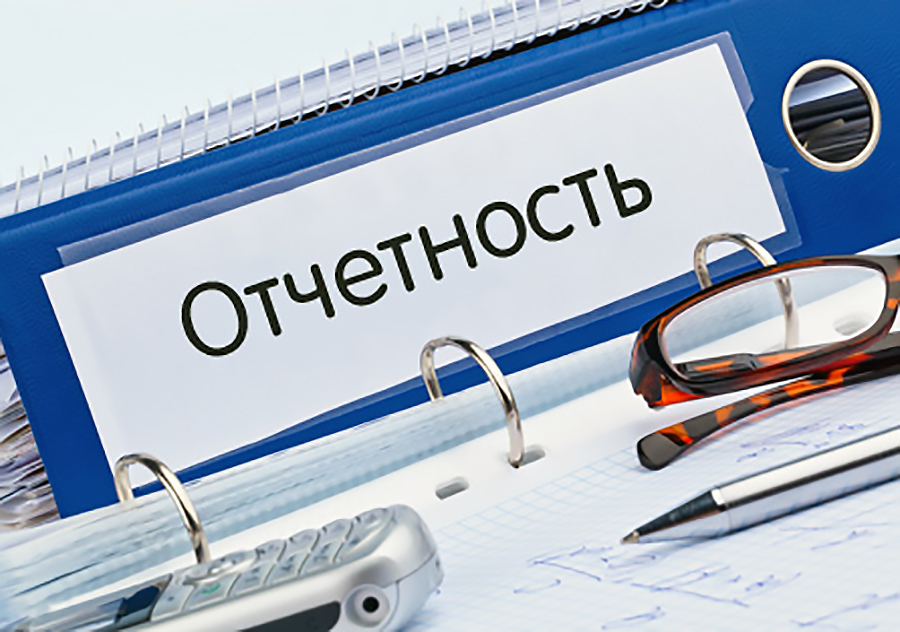 СЗВ-ТД и другие формы отчётовУправление напоминает страхователям о необходимости представления до 17 мая 2021 года, включительно, сведений по форме СЗВ-ТД на работников, у которых в  апреле 2021 года произошли кадровые мероприятия:перевод на другую постоянную работу;изменение наименования страхователя;установление (присвоение) работнику второй и последующей профессии, специальности или иной квалификации (заполняется с указанием разрядов, классов или иных категорий этих профессий, специальностей или уровней квалификации (класс, категория, классный чин и т.д.));лишение права в соответствии с приговором суда занимать определённые должности или заниматься определённой деятельностью.Также напоминаем, что в случае увольнения сотрудника или приёма на работу нового, сведения по форме СЗВ-ТД работодатель должен представить в информационную систему ПФР не позднее рабочего дня, следующего за днем издания соответствующего приказа.В 2020 году вступили в силу законы, обязывающие работодателей направлять всеобъемлющую информацию по своим работникам. От своевременных и полноценных отчётов страхователей зависит формирование пенсионных прав работников.ДОПОЛНИТЕЛЬНАЯ ИНФОРМАЦИЯ ОБ ОТЧЁТАХ1. Для страхователей, заключивших договоры авторского заказа! Обращаем внимание, что сведения о застрахованных лицах по форме СЗВ-М на лиц, заключивших договоры авторского заказа, должны быть представлены в течение всего периода действия договора, независимо от периодичности осуществления выплат и иных вознаграждений, а также уплаты страховых взносов.По договору авторского заказа одна сторона (автор) обязуется по заказу другой стороны (заказчика) создать обусловленное договором произведение науки, литературы или искусства на материальном носителе или в иной форме.2. Для страхователей — некоммерческих организаций! На начальников в некоммерческих организациях (руководителей, председателей), а также на сотрудников (членов) сведения по форме СЗВ-М должны быть представлены только за те отчетные месяцы, за которые были начислены страховые взносы обязательного пенсионного страхования.Данный порядок введен в действие с 1 сентября 2020 года. Например, если руководителю некоммерческой организации, выплачено денежное вознаграждение, на которое начислены страховые взносы на обязательное пенсионное страхование, только один раз за год – в декабре 2021 года, сведения по форме СЗВ-М страхователь – некоммерческая организация должна будет представить на данное застрахованное лицо только за отчетный период – декабрь 2021 года. В этом случае представлять ежемесячную отчетность за январь – ноябрь 2021 года не следует.ВАЖНО! Сообщаем о необходимости осуществления проверки отчётности перед её отправкой в органы ПФР с помощью программного обеспечения проверки документов (ПО ПД).Программы для подготовки и проверки отчетности размещены в свободном доступе на сайте Пенсионного фонда (www.pfr.gov.ru) в разделе Электронные сервисы - «Работодателям». На обновления программы ПО ПД можно оформить подписку, тогда после размещения очередного обновления программы на сайте соответствующее сообщение будет поступать на указанный по подписке e-mail.Страхователям необходимо обеспечить соответствие и своевременное предоставление всех видов отчётности – форм отчётности СЗВ-ТД (кадровые мероприятия), форм ежемесячной отчетности СЗВ-М, ежегодной отчётности СЗВ-СТАЖ и ежеквартальной отчётности Расчета по страховым взносам, представляемой в ФНС.